Załącznik Nr 3 do Zarządzenia Nr 24/2021  Dyrektora Powiatowego Urzędu Pracy w Dąbrowie Tarnowskiej z dnia 23.06.2021r.Powiatowy Urząd Pracy w Dąbrowie TarnowskiejWNIOSEK o wypłatę jednorazowej premii dla pracodawcy z tytułu zatrudniania bezrobotnego bezpośrednio po zakończeniu prac interwencyjnych Na podstawie § 11 ust. 1 i 2  Umowy nr ……………………………….
 z dnia …………………… o zorganizowanie prac interwencyjnych dla osób bezrobotnych, zwracam się z prośbą o wypłatę jednorazowej premii z tytułu zatrudnienia osoby bezrobotnej, w pełnym wymiarze czasu pracy, zgodnie 
z poniższą kalkulacją.Kwota premii……….…..... zł./os.Ilość zatrudnionych osób bezrobotnych	…..….….….. os.Ogółem do wypłaty kwota: …………………… zł. (słownie…...………………………………………………………………………………….).Należną kwotę proszę przekazać na poniższy rachunek bankowy:…………………………………………………………………………………………………. (Nazwa banku i numer rachunku bankowego) ..…………………..………………pieczątka i podpisPonadto oświadczam, że osoba(y) bezrobotna(e) skierowania(e) do odbycia prac interwencyjnych nadal pozostaje(ą) w zatrudnieniu. ..…………………..…………………pieczątka i podpisZałączniki:Raporty imienne RCA  za okres 6 miesięcy po zakończeniu refundacji.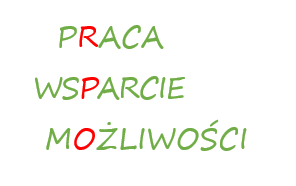 ………………………………………………………..Miejscowości i data